 Руководителям органов местного самоуправления Ханты-Мансийского автономного округа – Югры, осуществляющих управление в сфере образования Руководителям общеобразовательных организаций О проведении серии вебинаровС 16 по 31 мая 2022 годаУважаемые руководители!Информирую Вас о проведении с 16 мая 2022 по 31 мая 2022 года серии вебинаров по вопросам введения и реализации федеральных государственных образовательных стандартов начального общего и основного общего образования (приложение).Прошу организовать информирование педагогического сообщества в подведомственных Вам учреждениях о возможности принять участие в данных вебинарах.Директор                       			                                            В.В. КлюсоваИсполнитель:тьютор ЦНППМПРМосеевская Анастасия Николаевнател.: +7(3467)38-83-36 (доб. номер 206),e-mail: anm@iro86.ruСогласовано:_____________   С.В. ДзюбинаПриложение к письмуАУ «Институт развития образования»от __________ 2022г.№ ___________Вебинары по вопросам введения и реализации федеральных государственных образовательных стандартов начального общего и основного общего образования16 маяНачальное образованиеТехнология оценки учебных достижений как важный элемент реализации целей ФГОС НОО 2021 и Примерной рабочей программыВремя: 14:00-15:00 по МСК. Ведущий:  Вахрушев А. А.Ссылка для участия:  https://uchitel.club/events/texnologiya-ocenki-ucebnyx-dostizenii-kak-vaznyi-element-realizacii-celei-fgos-noo-2021-i-primernoi-rabocei-programmy/ Виды наглядности в курсе "Окружающий мир"Время: 15:30-16:30 по МСК. Ведущий:  Чудинова Е.В.Ссылка для участия:  https://events.webinar.ru/39793577/11253279 Дошкольное образованиеСмех без причины или причины для смеха? Истории-смешилки для чтения детямВремя: 15:00-15:30 по МСК. Ведущий:  Скоролупова О.А.Ссылка для участия:  https://uchitel.club/events/smex-bez-priciny-ili-priciny-dlya-smexa-istorii-smesilki-dlya-cteniya-detyam/ ИнформатикаПроекты как важная составляющая курса «Информатика. 1-4 класс»Время: 15:30-16:30 по МСК. Ведущий:  Рудченко Т. А.Ссылка для участия:  https://events.webinar.ru/39793577/1125322517 мая Дошкольное образованиеМатематическое образование: классификация в дошкольном возрастеВремя: 12:30-13:30 по МСК. Ведущий:  Соловьева Е.В.Ссылка для участия:  https://uchitel.club/events/matematiceskoe-obrazovanie-klassifikaciya-v-doskolnom-vozraste/ Начальное образованиеУМК «Школа диалога» - образовательная система для изменяющегося ребенка в изменяющемся миреВремя: 13:00-14:00 по МСК. Ведущий:  Воюшина М.П.Ссылка для участия:  https://events.webinar.ru/39793577/11253315 БиологияМетодические особенности учебника «Биология. 6 класс» (А.В. Теремов, Н.В. Славина)Время: 16:00-17:00 по МСК. Ведущий:  Теремов А.В.Ссылка для участия:  https://events.webinar.ru/39793577/10882227 18 маяДошкольное образованиеПредпосылки математической грамотности в дошкольном детствеВремя: 13:00-14:00 по МСК. Ведущий:  Скоролупова О.А.Ссылка для участия:  https://events.webinar.ru/39793577/11253423 Начальное образованиеФункциональная грамотность - базовое образование младшего школьника. Используем эффективные средства обученияВремя: 15:00-16:00 по МСК. Ведущий:  Федоскина О.В.Ссылка для участия:  https://events.webinar.ru/39793577/11253467 ИнформатикаПодготовка к ЕГЭ по информатике (разбор задач 23 и 27)Время: 16:00-17:00 по МСК. Ведущий:  Шеина Т. Ю.Ссылка для участия:  https://events.webinar.ru/39793577/11253447 Об информации и умных вещах в четвертом классе (обновленный вариант УМК «Информатика 1-4»)Время: 16:00-17:00 по МСК. Ведущие: Матвеева Н.В., Панкратова Л.П.Ссылка для участия:  https://events.webinar.ru/39793577/11253491 19 маяДошкольное образованиеЮные исследователи: от первых открытий до формирования предпосылок естественно-научной грамотности в дошкольном возрастеВремя: 12:30-13:30 по МСК. Ведущий:  Тимофеева Л.Л.Ссылка для участия:  https://uchitel.club/events/yunye-issledovateli-ot-pervyx-otkrytii-do-formirovaniya-predposylok-estestvenno-naucnoi-gramotnosti-v-doskolnom-vozraste/ Начальное образованиеРеализация идей нового ФГОС (2021 г.) в процессе обучения грамотеВремя: 14:00-15:00 по МСК. Ведущий:  Нечаева Н.В.Ссылка для участия:  https://events.webinar.ru/39793577/11253587  20 маяИнформатикаИз опыта работы учителя: Подготовка к ЕГЭ. Обучение решению задач на Python и Microsoft ExcelВремя: 15:00-16:00 по МСК. Ведущий:  Данилина Ю.Н.Ссылка для участия:  https://events.webinar.ru/39793577/11253169 23 маяДошкольное образованиеРазвитие произвольного внимания детей 3-7 лет. Использование игровых упражнений в коррекционно-развивающей работе.Время: 13:00-14:00 по МСК. Ведущий:  Колесникова Е. В.Ссылка для участия:  https://events.webinar.ru/39793577/11254839 Начальное образование. Изобразительное искусство"Художник и мир искусства". Особенности приобщения младших школьников к художественно-творческой деятельностиВремя: 14:00-15:00 по МСК. Ведущий:  Копцева Т.А.Ссылка для участия:  https://events.webinar.ru/39793577/11256041 Логический способ решения арифметических задач в начальной школеВремя: 17:00-18:00 по МСК. Ведущий: Тихонова Н.Б.Ссылка для участия:  https://uchitel.club/events/logiceskii-sposob-reseniya-arifmeticeskix-zadac-v-nacalnoi-skole/ ЧерчениеАссоциативные чертежи в КОМПАС-3D LT v.12Время: 15:00-16:00 по МСК. Ведущий:  Уханёва В.А.Ссылка для участия:  https://events.webinar.ru/39793577/11337775 24 маяНачальное образованиеОсваиваем обновленный ФГОС НОО. Литературное чтение: тенденции, акцентыВремя: 13:00-14:00 по МСК. Ведущий:  Самыкина С.В.Ссылка для участия:  https://events.webinar.ru/39793577/11256115 И все-таки она хорошая! - систематизируем знания о русской орфографииВремя: 14:00-15:00 по МСК. Ведущий:  Восторгова Е.В.Ссылка для участия:  https://events.webinar.ru/39793577/11256137 Дошкольное образованиеФормирование предпосылок математической грамотности дошкольников: образовательные практикиВремя: 14:00-15:00 по МСК. Ведущий:  Горбунова Т.А.Ссылка для участия:  https://uchitel.club/events/formirovanie-predposylok-matematiceskoi-gramotnosti-doskolnikov-obrazovatelnye-praktiki/ 25 маяНачальное образованиеКогда урок технологии учит младшего школьника размышлять и рассуждатьВремя: 14:00-15:00 по МСК. Ведущий:  Конышева Н.М.Ссылка для участия:  https://uchitel.club/events/kogda-urok-texnologii-ucit-mladsego-skolnika-razmyslyat-i-rassuzdat/ 26 маяИнформатикаВнеурочные занятия по информатике «Учимся работать с информацией»Время: 11:00-12:00 по МСК. Ведущий:  Рыдзе О.А.Ссылка для участия:  https://uchitel.club/events/vneurocnye-zanyatiya-po-informatike-ucimsya-rabotat-s-informaciei/ РобототехникаПланирование занятий по робототехнике на основе УМК Е.С. Глозмана, И.В.Воронина, В.В. ВоронинойВремя: 16:00-17:00 по МСК. Ведущий:  Воронин И.В.Ссылка для участия:  https://events.webinar.ru/39793577/11256179 Дошкольное образованиеВеселое лето в детском саду: летние проектыВремя: 14:00-15:00 по МСК. Ведущий:  Скоролупова О.А.Ссылка для участия:  https://uchitel.club/events/vesyoloe-leto-v-detskom-sadu-letnie-proekty/ 27 маяНачальное образование. МузыкаПреемственность ДО и НОО: музыкальное развитие детейВремя: 12:00-13:00 по МСК. Ведущий:  Сергеева Г.П.Ссылка для участия:  https://events.webinar.ru/39793577/11258243 30 маяНачальное образование. МузыкаВиды обобщений на уроках музыкиВремя: 12:30-13:30 по МСК. Ведущий:  Красильникова М.С., Яшмолкина О.Н.Ссылка для участия:  https://uchitel.club/events/vidy-obobshhenii-na-urokax-muzyki/ Просто детский сад. Поделки и приключения: летний досуг с детьмиВремя: 14:30-15:00 по МСК. Ведущий:  Горбунова Т. А.Ссылка для участия:  https://uchitel.club/events/podelki-i-priklyuceniya-letnii-dosug-s-detmi/ 31 маяДошкольное образованиеУниверсальные игровые развивающие практики для подготовки детей к обучению в школе: ВНИМАНИЕ (система Н. Винокуровой, Л. Зайцевой)Время: 13:00-14:00 по МСК. Ведущий:  Горбунова Т. А.Ссылка для участия:  https://events.webinar.ru/39793577/11258325 Начальное образованиеКак помочь младшему школьнику полюбить математику. «Занимательная математика» вне урокаВремя: 13:00-14:00 по МСК. Ведущий:  Кочурова Е.Э.Ссылка для участия:  https://uchitel.club/events/kak-pomoc-mladsemu-skolniku-polyubit-matematiku-zanimatelnaya-matematika-vne-uroka/ Готовимся к переходу на новый ФГОС НОО. Образовательный потенциал развивающего обученияВремя: 15:30-16:30 по МСК. Ведущий:  Димитриева С.В.Ссылка для участия:  https://uchitel.club/events/gotovimsya-k-perexodu-na-novyi-fgos-noo-obrazovatelnyi-potencial-razvivayushhego-obuceniya/ 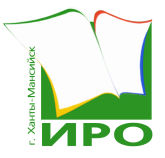 АВТОНОМНОЕ УЧРЕЖДЕНИЕДОПОЛНИТЕЛЬНОГО ПРОФЕССИОНАЛЬНОГО ОБРАЗОВАНИЯХАНТЫ-МАНСИЙСКОГО АВТОНОМНОГО ОКРУГА – ЮГРЫ«ИНСТИТУТ РАЗВИТИЯ ОБРАЗОВАНИЯ»АУ «Институт развития образования»Чехова ул., дом 12, строение «А», г. Ханты-Мансийск,Ханты-Мансийский автономный округ – Югра,Тюменская область, 628012Телефон/факс: 8 (3467) 38-83-36,  e-mail: iro@iro86.ruОКПО 32732360, ОГРН 1028600511290, ИНН/КПП 8601001660/860101001Исх.       от                   2022 г.На № _______ от _________г.